NOT: İngilizce dersler yeşil renkle, MS dersler mavi renkle gösterilmiştir.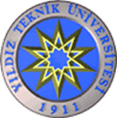 FEN EDEBİYAT FAKÜLTESİ İSTATİSTİK BÖLÜMÜ (I.ÖĞRETİM, LİSANS ÖĞRETİM PLANI)  HAFTALIK DERS PROGRAMI(2021-2022 Eğitim-Öğretim Yılı Bahar Yarıyılı)GÜNSAAT1. YIL1. YARIYIL2.YIL3. YARIYIL2.YIL3. YARIYIL3. YIL5. YARIYIL4. YIL7. YARIYILPAZARTESİ08.00-08.50PAZARTESİ09.00-09.50IST 2022 Mathematical Statistics Gr-1B2-D14IST 2022 Mathematical Statistics  Gr-2 B2-D13 IST3122 Regression Analysis 2 Gr-1Mes. Seç. 6 B2-D11IST4232 Yöneylem Araştırması 2 Gr-1Mes. Seç. 10BZ-D01PAZARTESİ10.00-10.50IST 2022 Mathematical Statistics Gr-1B2-D14IST 2022 Mathematical Statistics  Gr-2 B2-D13 IST3122 Regression Analysis 2 Gr-1Mes. Seç. 6 B2-D11IST4232 Yöneylem Araştırması 2 Gr-1Mes. Seç. 10BZ-D01PAZARTESİ11.00-11.50IST 1132 Olasılık Gr-1B1-D04IST2252 Data Analysis Gr-1Büyük SınıfBZ-A04IST2252 Data Analysis Gr-1Büyük SınıfBZ-A04IST3122 Regression Analysis 2 Gr-1Mes. Seç. 6 B2-D11IST4232 Yöneylem Araştırması 2 Gr-1Mes. Seç. 10BZ-D01PAZARTESİ12.00-12.50IST 1132 Olasılık Gr-1B1-D04IST2252 Data Analysis Gr-1Büyük SınıfBZ-A04IST2252 Data Analysis Gr-1Büyük SınıfBZ-A04PAZARTESİ13.00-13.50IST1142 İstatistik Gr-1 B2-D14IST3210 SAS programı ile İstatistik Gr-1 Mes. Seç. 7 B-2025IST4242.Kat. Veri Analizine Giriş Gr-1Mes. Seç. 11  B2-D02PAZARTESİ14.00-14.50IST1142 İstatistik Gr-1 B2-D14IST3210 SAS programı ile İstatistik Gr-1 Mes. Seç. 7 B-2025IST4242.Kat. Veri Analizine Giriş Gr-1Mes. Seç. 11  B2-D02PAZARTESİ15.00-15.50IST1142 İstatistik Gr-1 B2-D14PAZARTESİ16.00-16.50PAZARTESİ17.00-17.50PAZARTESİ18.00-18.50SALI08.00-08.50SALI09.00-09.50MAT2412 Diferansiyel DenklemlerAMFİBZ-A06MAT2412 Diferansiyel DenklemlerAMFİBZ-A06IST3082 İstatistikte Parametre Tahmini ve Hipotez Testi Gr-1  Mes. Seç. 7BZ-D01IST4132 Çok Değişkenli İstatistik 2 Gr-1Mes. Seç. 10BZ-D09SALI10.00-10.50MAT2412 Diferansiyel DenklemlerAMFİBZ-A06MAT2412 Diferansiyel DenklemlerAMFİBZ-A06IST3082 İstatistikte Parametre Tahmini ve Hipotez Testi Gr-1  Mes. Seç. 7BZ-D01IST4132 Çok Değişkenli İstatistik 2 Gr-1Mes. Seç. 10BZ-D09SALI11.00-11.50IST 1132 Olasılık Gr-1B1-D13IST2082 Biyoistatistik Gr-1 Mes.Seç. 2 B2-D13IST2082 Biyoistatistik Gr-1 Mes.Seç. 2 B2-D13IST4132 Çok Değişkenli İstatistik 2 Gr-1Mes. Seç. 10BZ-D09SALI12.00-12.50IST 1132 Olasılık Gr-1B1-D13IST2082 Biyoistatistik Gr-1 Mes.Seç. 2 B2-D13IST2082 Biyoistatistik Gr-1 Mes.Seç. 2 B2-D13SALI13.00-13.50Mat 1002 Mathematics 2B2-A08IST2122 Python ile İstatistik Uygulamalar Gr-1 Mes. Seç. 2   B2-D11IST2122 Python ile İstatistik Uygulamalar Gr-1 Mes. Seç. 2   B2-D11IST3050 Anket Düzenleme Gr-1Mes. Seç. 7B2-D13IST4322 Uygulamalı Panel Veri Analizi Gr-1Mes. Seç. 11B2-D04SALI14.00-14.50Mat 1002 Mathematics 2B2-A08IST2122 Python ile İstatistik Uygulamalar Gr-1 Mes. Seç. 2   B2-D11IST2122 Python ile İstatistik Uygulamalar Gr-1 Mes. Seç. 2   B2-D11IST3050 Anket Düzenleme Gr-1Mes. Seç. 7B2-D13IST4322 Uygulamalı Panel Veri Analizi Gr-1Mes. Seç. 11B2-D04SALI15.00-15.50Mat 1002 Mathematics 2B2-A08IST3132 Stokastik Süreçler Gr-1Mes. Seç. 5  B2-D13SALI16.00-16.50IST3132 Stokastik Süreçler Gr-1Mes. Seç. 5  B2-D13SALI17.00-17.50SALI18.00-18:50ÇARŞAMBA08.00-08.50IST1172 Bil. Düşünce ve İst. Gr-1 Mes. Seç. 1B1-D04IST1172 Bil. Düşünce ve İst. Gr-1 Mes. Seç. 1B1-D04IST3152 İst. P. Pr. Kullanımı Gr-1                                                Mes. Seç. 6 BZ-D03ÇARŞAMBA09.00-09.50Mat 1002 Mathematics 2B2-A08IST1172 Bil. Düşünce ve İst. Gr-1 Mes. Seç. 1B1-D04IST1172 Bil. Düşünce ve İst. Gr-1 Mes. Seç. 1B1-D04IST3152 İst. P. Pr. Kullanımı Gr-1                                                Mes. Seç. 6 BZ-D03ÇARŞAMBA10.00-10.50Mat 1002 Mathematics 2B2-A08IST1172 Bil. Düşünce ve İst. Gr-1 Mes. Seç. 1B1-D04IST1172 Bil. Düşünce ve İst. Gr-1 Mes. Seç. 1B1-D04IST3152 İst. P. Pr. Kullanımı Gr-1                                                Mes. Seç. 6 BZ-D03ÇARŞAMBA11.00-11.50Mat 1002 Mathematics 2B2-A08MAT2412 Diferansiyel Denklemler B1-A06MAT2412 Diferansiyel Denklemler B1-A06ÇARŞAMBA12.00-12.50MAT2412 Diferansiyel Denklemler B1-A06MAT2412 Diferansiyel Denklemler B1-A06ÇARŞAMBA13.00-13.50IST2162 Professional English 2 Gr-1BZ-A04IST2162 Professional English 2 Gr-1BZ-A04MDB3032 İş Hayatı İçinİngilizce  B2-D09 / B2-D11ÇARŞAMBA14.00-14.50IST2162 Professional English 2 Gr-1BZ-A04IST2162 Professional English 2 Gr-1BZ-A04MDB3032 İş Hayatı İçinİngilizce  B2-D09 / B2-D11ÇARŞAMBA15.00-15.50ÇARŞAMBA16.00-16.50ÇARŞAMBA17.00-17.50PERŞEMBE08.00-08.50IST 3142 Experimental Design Gr-1B2-A06PERŞEMBE09.00-09.50MDB1032 İleri İngilizce IIGR 26B2-D11IST2152 Survey Sampling 2 Gr-1Mes. Seç. 1  BZ-D03IST2152 Survey Sampling 2 Gr-1Mes. Seç. 1  BZ-D03IST 3142 Experimental Design Gr-1B2-A06PERŞEMBE10.00-10.50MDB1032 İleri İngilizce IIGR 26B2-D11IST2152 Survey Sampling 2 Gr-1Mes. Seç. 1  BZ-D03IST2152 Survey Sampling 2 Gr-1Mes. Seç. 1  BZ-D03IST4122Time Series Gr-1AmfiBZ-A04PERŞEMBE11.00-11.50MDB1032 İleri İngilizce IIGR 26B2-D11IST2152 Survey Sampling 2 Gr-1Mes. Seç. 1  BZ-D03IST2152 Survey Sampling 2 Gr-1Mes. Seç. 1  BZ-D03IST3012 Yöneylem Araştırması 1 Gr-1BZ-A06IST4122Time Series Gr-1AmfiBZ-A04PERŞEMBE12.00-12.50IST3012 Yöneylem Araştırması 1 Gr-1BZ-A06IST4122Time Series Gr-1AmfiBZ-A04PERŞEMBE13.00-13.50IST3252 Numerical Analysis Gr-1 Mes. Seç. 5B1-D02IST4412 Veri Madenciliğine Giriş Gr-1  Mes. Seç. 11   B1-D12PERŞEMBE14.00-14.50IST3252 Numerical Analysis Gr-1 Mes. Seç. 5B1-D02IST4412 Veri Madenciliğine Giriş Gr-1  Mes. Seç. 11   B1-D12PERŞEMBE15.00-15.50IST2170 Güncel İstatistik Uygulamaları  Gr-1  Mes. Seç. 2B2-L05IST2170 Güncel İstatistik Uygulamaları  Gr-1  Mes. Seç. 2B2-L05PERŞEMBE16.00-16.50ENF1170 Introductory Computer Sciences Gr.1 UzemIST2170 Güncel İstatistik Uygulamaları  Gr-1  Mes. Seç. 2B2-L05IST2170 Güncel İstatistik Uygulamaları  Gr-1  Mes. Seç. 2B2-L05PERŞEMBE17.00-17.50ENF1170 Introductory Computer Sciences Gr.1 UzemPERŞEMBE18.00-18.50CUMA08.00-08.50IST 3142 Experimental Design Gr-1B1-D11CUMA09.00-09.50TDB1032 Türkçe 2UzemIST 3142 Experimental Design Gr-1B1-D11CUMA10.00-10.50TDB1032 Türkçe 2UzemIST 2022 Mathematical Statistics 2 Gr.1B1-D07IST 2022 Mathematical Statistics 2 Gr.2B1-D09CUMA11.00-11.50ATA1032 Atatürk İlkeleri ve İnkılap Tarihi IIUzemIST 2022 Mathematical Statistics 2 Gr.1B1-D07IST 2022 Mathematical Statistics 2 Gr.2B1-D09CUMA12.00-12.50ATA1032 Atatürk İlkeleri ve İnkılap Tarihi IIUzemCUMA13.00-13.50CUMA14.00-14.50ENF1170 Introductory Computer Sciences Gr.1 UzemIST2142 Veri Tabanı Gr-1UzemIST2142 Veri Tabanı Gr-1UzemIST3012 Yöneylem Araştırması 1 Gr-1B1-A06CUMA15.00-15.50ENF1170 Introductory Computer Sciences Gr.1 UzemIST2142 Veri Tabanı Gr-1UzemIST2142 Veri Tabanı Gr-1UzemIST3012 Yöneylem Araştırması 1 Gr-1B1-A06CUMA16.00-16.50IST2142 Veri Tabanı Gr-1UzemIST2142 Veri Tabanı Gr-1UzemCUMA17.00-17.50CUMA18.00 -18.50